RESUME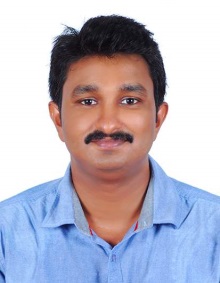 JERRIN Dubai, UAEE-Mail ID: jerrin.382126@2freemail.com Visa status: Visit visaOBJECTIVE:To obtain a position within my chosen field wherein I can use my skills as a hard-working, dedicated, well-educated employee for the development of your esteemed organization along with mine.PROFESSIONAL EXPERIENCE:	Have 6 months of experience in Automation Engineer Trainee at SMEC Automation,  India. 	Worked as Trainee Service Engineer in MultiTech, India. PROJECT DETAILSRecipe ManagementTools – Scada SchneiderPurpose of project: Automate recipes for food industries.Automatic Bottle FillingTools- Scada SchneiderPurpose of Project: Manage all the activities like, material from vehicle to tank, 	filtering , sterilize and filling to bottle and Bottle filling and labeling.Door SimulatorTools- PLCPurpose of project: This application manages in industries, for security purposes like building management, Logistic area etc.Security Alarm and Excel OutingTools - Scada SchneiderPurpose of this application: For firefighting, security purposes for  industries.ACADEMIC AND PROFESSIONAL COURSESAutoCAD Foundation.	Diploma in Electrical CADD.	Post Graduate Diploma in Industrial Automation (PLC, SCADA, HMI VFD).TUV Rheinland certified  Automation Engineer TECHNICAL SKILL Programmable Logic Controllers (PLCs)Allen Bradley Micrologix 1400, Schneider Electric Twido, Omron Sysmac CP1E, GE      Fanuc Versamax, ABB 07KR51, Delta DVP EX2, Mitsubishi FX 1N, Modicon M340Supervisory Control And Data Acquisition (SCADA) SystemsInvesys Wonderware InTouch, Siemens Simatic WINCC, Schneider Electric Vijeo Citect, Ge fanuc - IFIX , Rockwell Automation Factory Talk viewVariable Frequency Drives (VFDs)Schneider Electric  Altivar  SeriesHuman Machine Interface (HMI)Schneider Electric Telemecanique  Magelis XBT-GT (Touchsreen)ACADEMIC PROJECT:DIPLOMA:  Speed control of induction motor using touch screen.INDUSTRIAL VISIT:	Visited V-GUARD cable manufacturing industry in Coimbatore. 	Visited a Solar power plant in Arupukottai, Virudhunagar. 	Visited a Thermal PowerStation in Tuticorin. EDUCATIONAL QUALIFICATION:PERSONAL DETAILSSoftware Proficiency:Languages: Basics of C, C++.	Applications: MS-Office, , AutoCAD, Electrical CADD, PLC, SCADA, HMI, VFDAcademic Experience:Conducted seminar on the basics of Power Plant Engineering.Organized Technical Symposium and International Conference conducted in the college during 2016 and 2017.Member of Rotract club in college level. Attended a seminar on Renewable Energy conducted by CONVAULT ENERGIES. Academic QualificationName of the institutionBoard/ UniversityYear Of PassingMarks (%)DIPLOMA- EEEST.MARIAM POLYTECHNIC COLLEGETAMILNADU DIRECORATE OF TECHNICAL EDUCATION201368.17%SSLCST.THOMAS ENGLISH MEDIUM HIGHER SECONDARY SCHOOLSTATE BOARD200872%Date of Birth                         :    04-02-1992Gender                                    :    MALENationality                            :    INDIANMarital Status                      :    SINGLELanguages Known             :     ENGLISH,MALAYALAM,TAMIL, HINDIVisa Status                            :    28th August 2018